●問題文を読んで答えよう。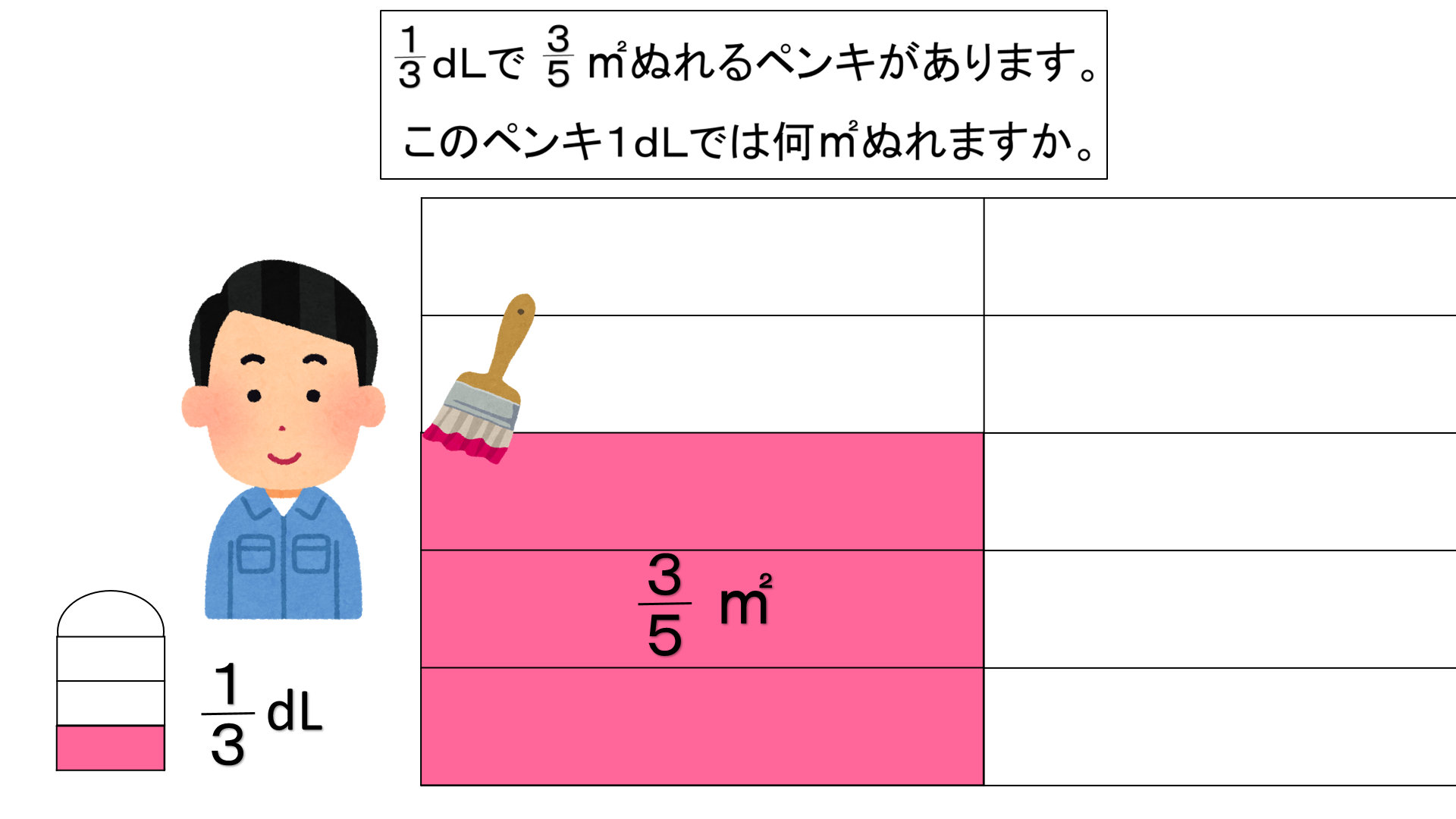 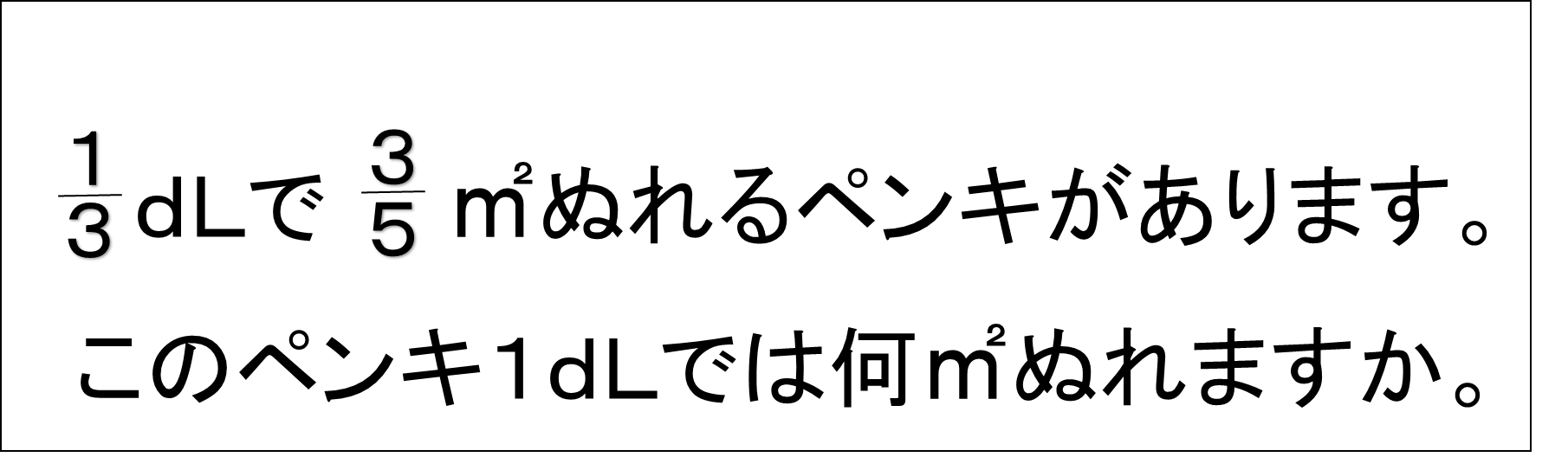 （式）答え　　　　　　　　　　　　　　●数直線図を使って立式を考えよう。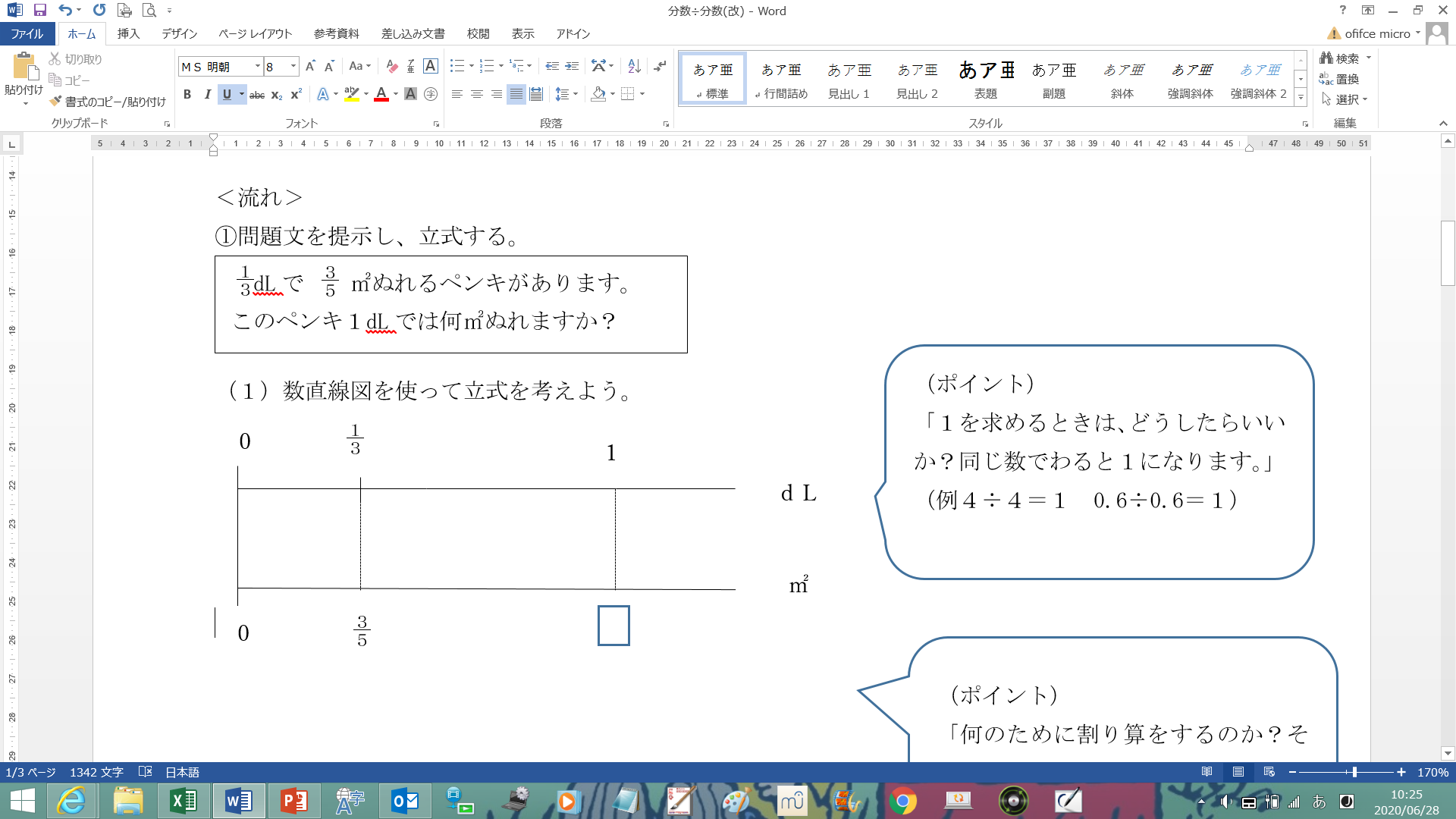 ●面積図を使って式の計算を考えよう。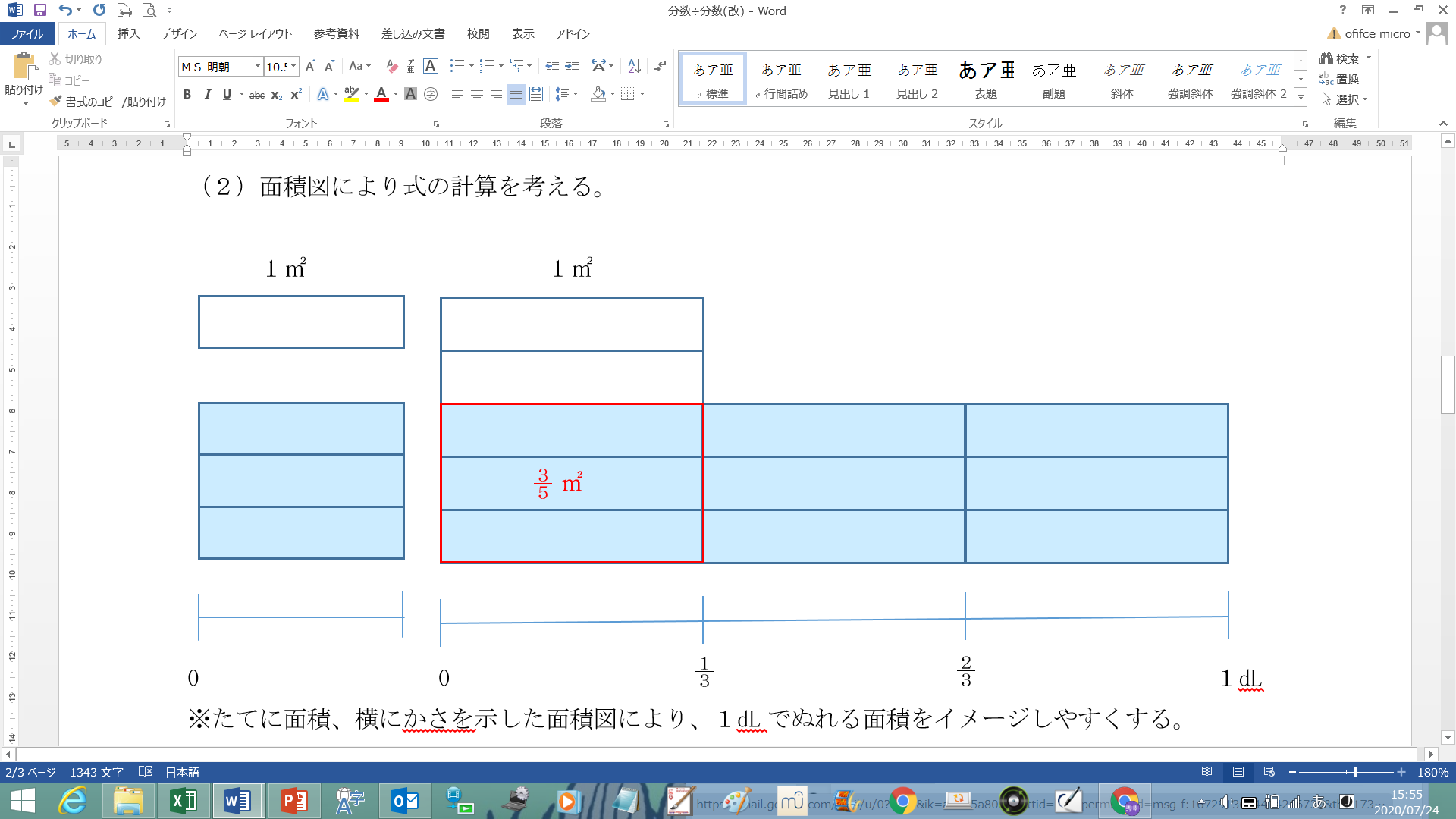 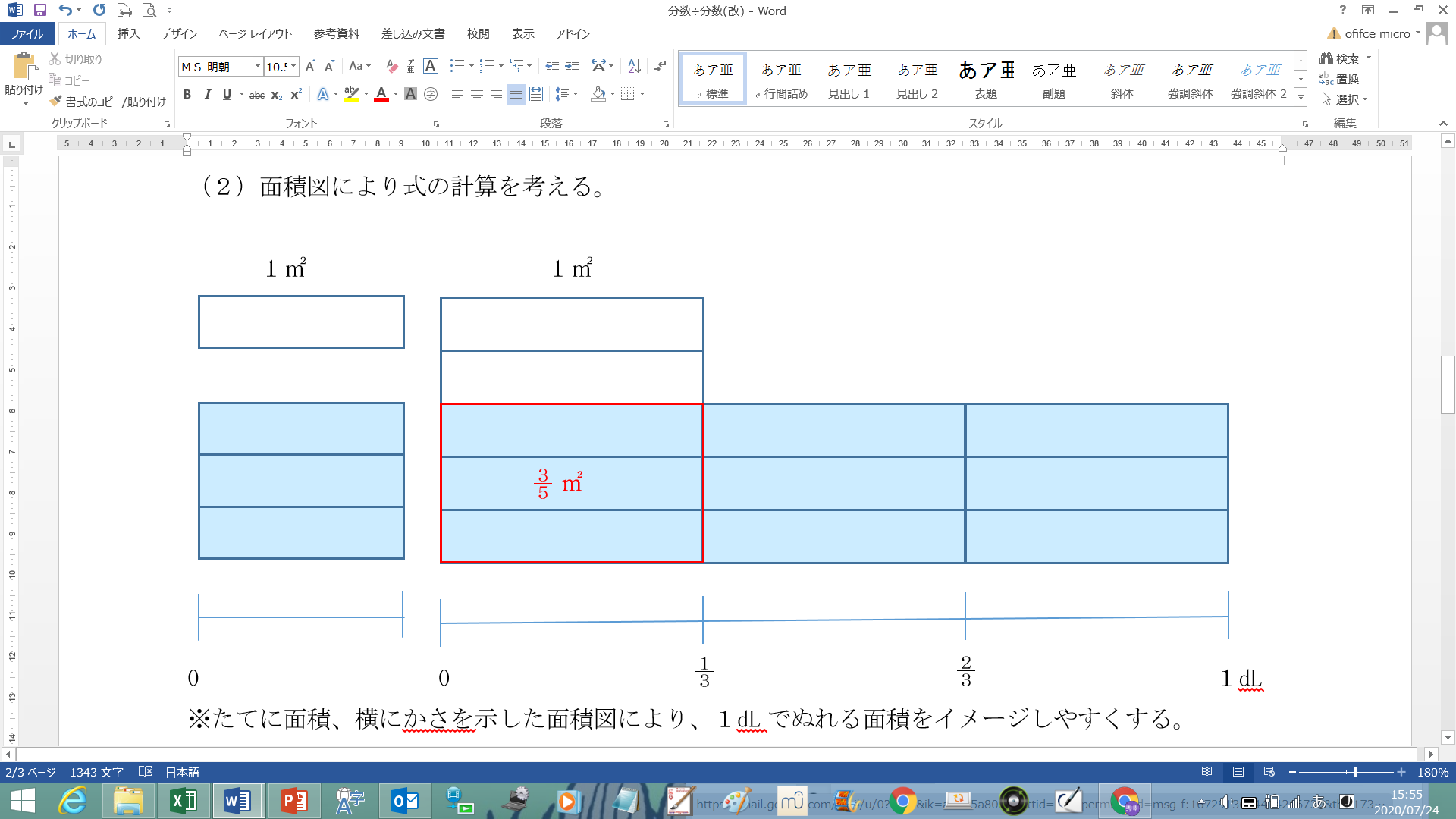 